REQUERIMENTO Nº 1889/2020EMENTA: Informações sobre tendas instaladas no acesso das ambulâncias da Unidade de Pronto Atendimento (UPA).Senhora Presidente,Senhores Vereadores:Considerando que este vereador foi procurado por munícipes usuários da rede pública de saúde, relatando que na UPA, no estacionamento de ambulâncias está sendo instaladas tendas que serviram de consultórios de atendimento de pessoas com sintomas do COVID-19.Segundo relatos uma das tendas tirou a vaga da ambulância com UTI móvel, as tendas instaladas estão dificultando a saída e entrada das ambulâncias, por conta da dificuldade os atendimentos de urgência/emergência estão sendo prejudicados, pois as ambulâncias têm que entrar e sair de marcha ré, quando se trata de vida cada minuto faz diferença.  (fotos em anexo) Assim, o vereador FRANKLIN, no uso de suas atribuições legais, requer nos termos regimentais, após aprovação em Plenário, que seja encaminhado ao Exmo. Senhor Prefeito Municipal, os seguintes pedidos de informações:A municipalidade tem conhecimento do fato relatado acima?Foi realizado algum estudo para instalação dessas tendas? Caso positivo, enviar cópia dos estudos realizados?Caso negativo, como se deu as instalações das tendas no estacionamento das ambulâncias? JustifiqueQual providência será tomada pela Secretaria da Saúde, para solucionar este problema? Justifique.Justificativa: Munícipes usuários da rede pública de saúde procuraram este vereador para solicitar providências..Valinhos, 09 de outubro de 2020.Franklin Duarte de LimaVereador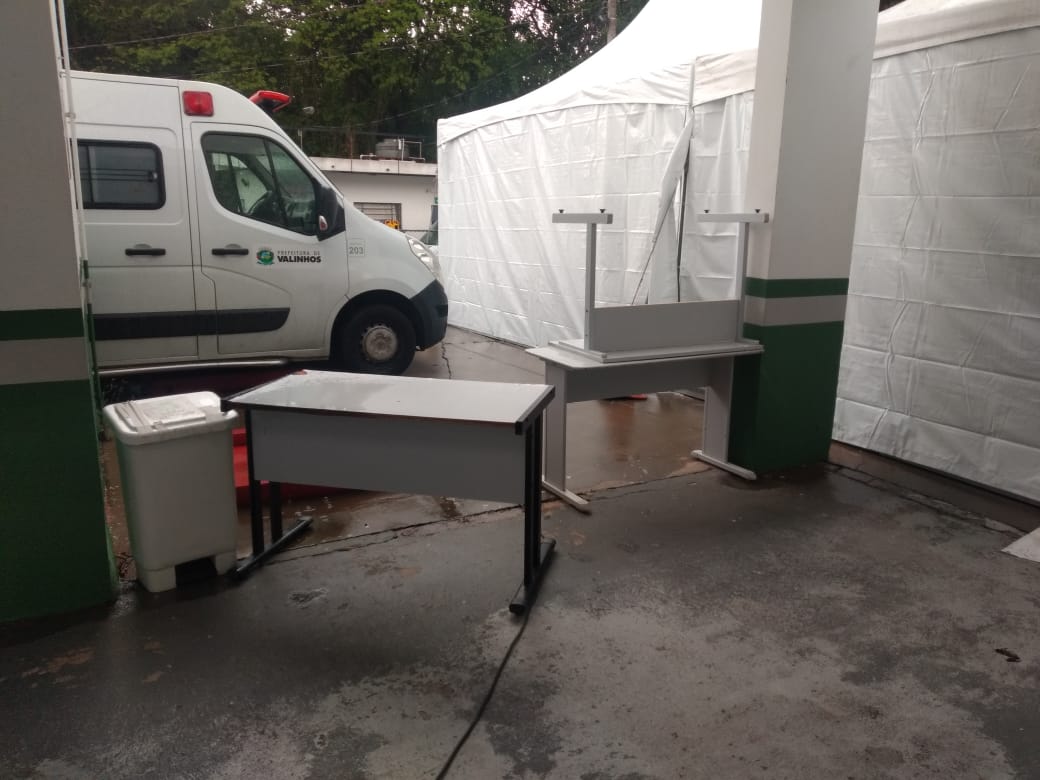 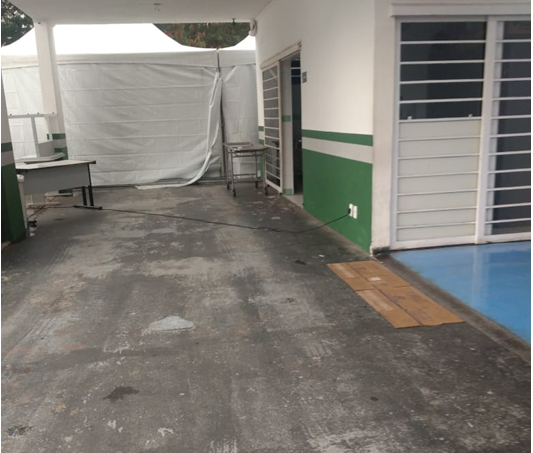 